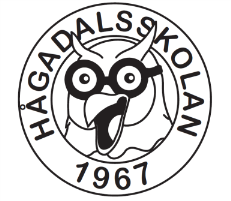 Vi vill informera er om nya rutiner och avdelningar på skolans fritids.Vi öppnar på Ugglan varje morgon kl 6.45 (ingång dörren bredvid matsalen). Där sitter alla listor för lämning och hämtning uppsatta så att ni kan fylla i omsorgstiderna för ert barn.
Avdelningarna slås ihop kl 16.40 – 17.00. Vi stänger på avdelningarna Örnen och Falken i B-huset. Förskoleklass och årskurs 2 ingång B2. Årskurs 1 och årskurs 3 ingång B1.Med vänliga hälsningarPersonalen från fritids